PublicationsOuvrages, direction d’ouvragesChapitres d’ouvragesArticles dans des publications à comité de lectureValorisation de la rechercheCommunications avec actes et comité de lectureParticipation à l’organisation de colloquesMembre du comité de lectureVulgarisation scientifiqueResponsabilités scientifiquesActivités d’enseignementResponsabilites administratives et pedagogiquesAXES ET PROJETS DE RECHERCHE (2023-2003)AXES ET PROJETS DE RECHERCHE (2023-2003)AXES ET PROJETS DE RECHERCHE (2023-2003)L’ensemble de mes travaux de recherche s’orientent vers l’étude de la mémorisation et des aspects motivationnels dans les apprentissages. L’ensemble de mes travaux de recherche s’orientent vers l’étude de la mémorisation et des aspects motivationnels dans les apprentissages. Axe 1 : Etude de la mémorisation en contexte scolaireMémoire de l’actionCes dernières années, l’apprentissage par l’action dans l’enseignement de l’école primaire a pris un élan considérable, et les institutions y attachent beaucoup d’importance (Martinez-Troadec & Lorant, 2021). Les élèves sont amenés à expérimenter par leurs propres moyens, en réponse à leurs interrogations formulées par des hypothèses et ainsi sont confrontés aux défis quotidiens des sciences expérimentales. La multiplication des études démontrant l’efficacité des séquences d’investigation dans l’apprentissage des sciences permet l’essor de cette nouvelle méthode, proche de la démarche scientifique en laboratoire. Dès lors, une séquence d’investigation permet-elle une meilleure assimilation des connaissances par rapport à une séquence transmissive classique ? Cet effet est-il inscrit à long terme ? De surcroît, une chercheuse allemande, du nom de Johannes Engelkamp, suggérait dans sa théorie du triple codage que l’encodage moteur (l’utilisation de ses mains) favorisait l’apprentissage. Ainsi, quel est le rôle de l’expérimentation dans la séquence d’investigation ? (Lorant et al., 2023, soumis ; Lorant et al., 2021).Mémoire visuospatialeLes travaux de recherche qui ont été menés visaient à identifier et à caractériser la capacité ainsi que la spécificité de la mémoire « visuospatiale ». Nos études sont ancrées d’une part, dans une démarche développementale (étude de la mémoire « visuospatiale » chez des sujets de 5 à 55 ans) et d’autre part dans une démarche appliquée (étude de la nature des difficultés rencontrées par les élèves en situation d’échec, lors du traitement perceptif des figures géométriques). Ainsi, le modèle de la mémoire de travail de Baddeley et nos travaux antérieurs concernant la Mémoire Visuospatiale (Lorant-Royer, S., 2003 ; Lorant-Royer, S. & Lieury, 2003), nous ont permis de mieux identifier les différentes mémoires (mémoire visuelle, imagée et visuospatiale versus mémoire verbale) qui sont impliquées dans le traitement des figures géométriques (Lieury & Lorant, 2019).Axe 1 : Etude de la mémorisation en contexte scolaireMémoire de l’actionCes dernières années, l’apprentissage par l’action dans l’enseignement de l’école primaire a pris un élan considérable, et les institutions y attachent beaucoup d’importance (Martinez-Troadec & Lorant, 2021). Les élèves sont amenés à expérimenter par leurs propres moyens, en réponse à leurs interrogations formulées par des hypothèses et ainsi sont confrontés aux défis quotidiens des sciences expérimentales. La multiplication des études démontrant l’efficacité des séquences d’investigation dans l’apprentissage des sciences permet l’essor de cette nouvelle méthode, proche de la démarche scientifique en laboratoire. Dès lors, une séquence d’investigation permet-elle une meilleure assimilation des connaissances par rapport à une séquence transmissive classique ? Cet effet est-il inscrit à long terme ? De surcroît, une chercheuse allemande, du nom de Johannes Engelkamp, suggérait dans sa théorie du triple codage que l’encodage moteur (l’utilisation de ses mains) favorisait l’apprentissage. Ainsi, quel est le rôle de l’expérimentation dans la séquence d’investigation ? (Lorant et al., 2023, soumis ; Lorant et al., 2021).Mémoire visuospatialeLes travaux de recherche qui ont été menés visaient à identifier et à caractériser la capacité ainsi que la spécificité de la mémoire « visuospatiale ». Nos études sont ancrées d’une part, dans une démarche développementale (étude de la mémoire « visuospatiale » chez des sujets de 5 à 55 ans) et d’autre part dans une démarche appliquée (étude de la nature des difficultés rencontrées par les élèves en situation d’échec, lors du traitement perceptif des figures géométriques). Ainsi, le modèle de la mémoire de travail de Baddeley et nos travaux antérieurs concernant la Mémoire Visuospatiale (Lorant-Royer, S., 2003 ; Lorant-Royer, S. & Lieury, 2003), nous ont permis de mieux identifier les différentes mémoires (mémoire visuelle, imagée et visuospatiale versus mémoire verbale) qui sont impliquées dans le traitement des figures géométriques (Lieury & Lorant, 2019).Loisirs numériques et performances cognitives et scolairesA l’heure du numérique la communauté scientifique s’interroge sur l’impact des divers supports numériques sur les performances cognitives et scolaires des élèves. C’est dans cette perspective que nos travaux ont pu se développer lors de différents contrats avec la DEPP (Lorant & Lieury, 2014c ; Lieury et al., 2014a ; 2014b ; Le Cam et al., 2013). Nous nous sommes intéressés à l’impact de la pratique de loisirs numériques (jeux vidéo, séries télévisées, …) chez des collégiens, sur des tests cognitifs, motivationnels et scolaires (mémoire encyclopédique, lecture, compréhension, mathématiques, échelle de motivation).  Nous avons développé d’autres travaux sur la pratique de jeux vidéo à des fins d’amélioration des fonctions cognitives. Nos recherches nous ont permis de démontrer expérimentalement le non transfert du développement des compétences spécifiques à des tâches plus complexes issues du champ scolaire (Lorant & Lieury, 2014a ; 2014b ; Lorant-Royer et al., 2010 ; Lorant-Royer et al., 2008).Mémoire lexicaleDans le cadre d’un projet DEPP, nos travaux ont consisté à étudier la construction du concept s’effectuant à partir de contextes de lecture. On s’est intéressé à l’indice sémantique en tant que traits épisodiques et identifier le poids relatif des différents traits sémantiques identifiés. Dans cette perspective, nous nous sommes également intéressés aux apprentissages scolaires en lien avec les mémoires à long terme. Notamment le lien avec la mémoire lexicale et la mémoire sémantique des connaissances spécifiques des matières scolaires (Histoire, Français, Chimie, Langues, …) appelée "mémoire encyclopédique". Le test LEXIS issu de nos recherches montre que la mémoire encyclopédique (connaissances lexicales et sémantiques) des manuels de collège (hors vocabulaire courant) est très prédictive de la réussite scolaire. Elle concerne le savoir enseigné de l’année en cours (contenu similaire à celui des manuels) mais elle est également prédictive de la réussite des années ultérieures. Cette thématique est actuellement étudiée dans le cadre de l’expertise, où l’on s’interroge sur ce qu’est un expert ? qu’est-ce qui définit son expertise ? quel est son lien avec la mémoire lexicale de son champ de compétences et avec l’intelligence cristallisée (Lieury & Lorant, 2013 ; Lieury et al., 2013).Loisirs numériques et performances cognitives et scolairesA l’heure du numérique la communauté scientifique s’interroge sur l’impact des divers supports numériques sur les performances cognitives et scolaires des élèves. C’est dans cette perspective que nos travaux ont pu se développer lors de différents contrats avec la DEPP (Lorant & Lieury, 2014c ; Lieury et al., 2014a ; 2014b ; Le Cam et al., 2013). Nous nous sommes intéressés à l’impact de la pratique de loisirs numériques (jeux vidéo, séries télévisées, …) chez des collégiens, sur des tests cognitifs, motivationnels et scolaires (mémoire encyclopédique, lecture, compréhension, mathématiques, échelle de motivation).  Nous avons développé d’autres travaux sur la pratique de jeux vidéo à des fins d’amélioration des fonctions cognitives. Nos recherches nous ont permis de démontrer expérimentalement le non transfert du développement des compétences spécifiques à des tâches plus complexes issues du champ scolaire (Lorant & Lieury, 2014a ; 2014b ; Lorant-Royer et al., 2010 ; Lorant-Royer et al., 2008).Mémoire lexicaleDans le cadre d’un projet DEPP, nos travaux ont consisté à étudier la construction du concept s’effectuant à partir de contextes de lecture. On s’est intéressé à l’indice sémantique en tant que traits épisodiques et identifier le poids relatif des différents traits sémantiques identifiés. Dans cette perspective, nous nous sommes également intéressés aux apprentissages scolaires en lien avec les mémoires à long terme. Notamment le lien avec la mémoire lexicale et la mémoire sémantique des connaissances spécifiques des matières scolaires (Histoire, Français, Chimie, Langues, …) appelée "mémoire encyclopédique". Le test LEXIS issu de nos recherches montre que la mémoire encyclopédique (connaissances lexicales et sémantiques) des manuels de collège (hors vocabulaire courant) est très prédictive de la réussite scolaire. Elle concerne le savoir enseigné de l’année en cours (contenu similaire à celui des manuels) mais elle est également prédictive de la réussite des années ultérieures. Cette thématique est actuellement étudiée dans le cadre de l’expertise, où l’on s’interroge sur ce qu’est un expert ? qu’est-ce qui définit son expertise ? quel est son lien avec la mémoire lexicale de son champ de compétences et avec l’intelligence cristallisée (Lieury & Lorant, 2013 ; Lieury et al., 2013).Axe 2 : Etude des aspects motivationnels dans les apprentissagesLa bienveillance à l’écoleNos travaux vont s’inscrire dans le champ de la psychologie positive et vont s’intéresser plus particulièrement au concept de bienveillance en validant d’une part une échelle de bienveillance en langue française (Paquet et al., 2023). Et d’autre part, en émettant une hypothèse de motivations à la bienveillance en contexte scolaire. Ainsi, la bienveillance est une valeur qui se manifeste par des comportements dont l’objectif est de favoriser le bien-être d’autrui et cette valeur conduit les individus à privilégier des actions pro-sociales considérées comme désirables. Nos études s’intéressent dans quelle mesure les types de motivations à la bienveillance de l’enseignant prédisent la perception de bienveillance à l’école des élèves et leurs comportements pro-sociaux. Nous développons également le concept de bienveillance envers soi (Autocompassion). A l’heure actuelle, de nombreux travaux montrent l’importance de promouvoir le bien-être à l’adolescence, mais ce qui est innovant dans nos travaux de recherche, c’est d’étudier en classe d’EPS par exemple, l’impact de situations interactives d’autocompassion sur les facteurs motivationnels, émotionnels et sur les performances scolaires (Csillik et al., 2023 ; Csillik et al., 2023 ; Lorant & Lefevre, 2021). Nous poursuivons nos recherches dans des situations scolaires où le sentiment d’efficacité personnelle est plus impacté par le champ disciplinaire tel qu’en mathématiques et en français. Le sentiment d’efficacité personnelleLe système scolaire français est en train de transformer les modes d’évaluation des élèves en intégrant une évaluation par compétence, qui a pour effet d’interroger le rôle et la place de l’évaluation dans les apprentissages.  Les recherches tant en psychologie que dans le domaine de l’éducation montrent en effet que les pratiques d’évaluation ont des effets considérables sur l’apprentissage notamment en impactant la motivation des élèves. C’est dans cette perspective que nous avons étudié l’effet protecteur du sentiment d’efficacité personnelle dans le cadre de l’anxiété en situation d’évaluation scolaire/universitaire (Fenouillet et al., 2019). D’autres travaux sont actuellement en cours concernant la validation d’une échelle de motivation pour des élèves non lecteurs, mais aussi concernant l’étude du développement de ces facteurs motivationnels de la grande section au CM2. Ces données sont actuellement manquantes dans la littérature scientifique.  Plusieurs publications sur cette thématique sont en cours de rédaction et de révision. Dans un contexte de formation, nous avons également intéressés étudié dans quelle mesure des perceptions des stagiaires sur leurs expériences de formation déterminent leur décision de se réinscrire à de futurs programmes de formation.  Les résultats ont montré que la perception qu'ont les stagiaires de la conception de la formation et de son utilité pour les activités professionnelles ont un impact sur leur intention de suivre une formation, qui à son tour affecte la décision de se réinscrire à un programme de formation. Néanmoins, le niveau de motivation à apprendre et l'auto-efficacité de la tâche doivent être surveillés, car ils peuvent fortement affecter l'utilité perçue de la formation. Des implications pratiques et de recherche peuvent être proposées (Chauvin et al., 2022). Axe 2 : Etude des aspects motivationnels dans les apprentissagesLa bienveillance à l’écoleNos travaux vont s’inscrire dans le champ de la psychologie positive et vont s’intéresser plus particulièrement au concept de bienveillance en validant d’une part une échelle de bienveillance en langue française (Paquet et al., 2023). Et d’autre part, en émettant une hypothèse de motivations à la bienveillance en contexte scolaire. Ainsi, la bienveillance est une valeur qui se manifeste par des comportements dont l’objectif est de favoriser le bien-être d’autrui et cette valeur conduit les individus à privilégier des actions pro-sociales considérées comme désirables. Nos études s’intéressent dans quelle mesure les types de motivations à la bienveillance de l’enseignant prédisent la perception de bienveillance à l’école des élèves et leurs comportements pro-sociaux. Nous développons également le concept de bienveillance envers soi (Autocompassion). A l’heure actuelle, de nombreux travaux montrent l’importance de promouvoir le bien-être à l’adolescence, mais ce qui est innovant dans nos travaux de recherche, c’est d’étudier en classe d’EPS par exemple, l’impact de situations interactives d’autocompassion sur les facteurs motivationnels, émotionnels et sur les performances scolaires (Csillik et al., 2023 ; Csillik et al., 2023 ; Lorant & Lefevre, 2021). Nous poursuivons nos recherches dans des situations scolaires où le sentiment d’efficacité personnelle est plus impacté par le champ disciplinaire tel qu’en mathématiques et en français. Le sentiment d’efficacité personnelleLe système scolaire français est en train de transformer les modes d’évaluation des élèves en intégrant une évaluation par compétence, qui a pour effet d’interroger le rôle et la place de l’évaluation dans les apprentissages.  Les recherches tant en psychologie que dans le domaine de l’éducation montrent en effet que les pratiques d’évaluation ont des effets considérables sur l’apprentissage notamment en impactant la motivation des élèves. C’est dans cette perspective que nous avons étudié l’effet protecteur du sentiment d’efficacité personnelle dans le cadre de l’anxiété en situation d’évaluation scolaire/universitaire (Fenouillet et al., 2019). D’autres travaux sont actuellement en cours concernant la validation d’une échelle de motivation pour des élèves non lecteurs, mais aussi concernant l’étude du développement de ces facteurs motivationnels de la grande section au CM2. Ces données sont actuellement manquantes dans la littérature scientifique.  Plusieurs publications sur cette thématique sont en cours de rédaction et de révision. Dans un contexte de formation, nous avons également intéressés étudié dans quelle mesure des perceptions des stagiaires sur leurs expériences de formation déterminent leur décision de se réinscrire à de futurs programmes de formation.  Les résultats ont montré que la perception qu'ont les stagiaires de la conception de la formation et de son utilité pour les activités professionnelles ont un impact sur leur intention de suivre une formation, qui à son tour affecte la décision de se réinscrire à un programme de formation. Néanmoins, le niveau de motivation à apprendre et l'auto-efficacité de la tâche doivent être surveillés, car ils peuvent fortement affecter l'utilité perçue de la formation. Des implications pratiques et de recherche peuvent être proposées (Chauvin et al., 2022). Les apprentissages autorégulés Afin de mener l’ensemble des élèves sur les chemins de la réussite, selon Hadji, C. (2012) « la meilleure façon de faire son métier d’enseignant, c’est d’enrichir la capacité d’autorégulation des élèves ». C’est dans cette optique que nous mettons en lien les processus mnésiques, attentionnels et motivationnels au service des apprentissages autorégulés. Nous étudions dans un premier temps une échelle d’autorégulation chez des élèves de CM1/CM2, puis nous étudions les relations entre le sentiment d’efficacité personnelle et les apprentissages autorégulés en classe du primaire. Dans un troisième temps, nous nous intéressons à l’impact de ces apprentissages sur les performances des élèves de collège, afin de mieux comprendre ces relations et ces applications dans un dispositif plus écologique (Lorant & Laurent, 2019 ; Laurent et al., 2018).L’AmotivationCes diverses études s’intéressent aux différentes formes de résignation ou d’amotivation, dans les apprentissages scolaires. Nos études s’inspirent de la « self-autodetermination theory » de Deci et Ryan (2000) et montrent deux nouveaux concepts : la Rébellion et la fuite. On retrouve plus facilement des situations d’évitement, que des situations de fuite sachant que l’école est obligatoire jusqu’à 16 ans. Ainsi, ces deux motivations s’apparentent à l’amotivation du point de vue de ses déterminants : elles sont liées à un sentiment de contrainte et à une faible perception de compétence (Lieury et al., 2014 ; Lieury et al., 2015 ; Lorant et al., 2016). Il est nécessaire de clarifier ces différentes notions, ainsi que leurs déterminants, afin de repérer quelques pistes d’interventions pédagogiques pour amener les élèves à des comportements plus motivés en situation d’apprentissage.Les apprentissages autorégulés Afin de mener l’ensemble des élèves sur les chemins de la réussite, selon Hadji, C. (2012) « la meilleure façon de faire son métier d’enseignant, c’est d’enrichir la capacité d’autorégulation des élèves ». C’est dans cette optique que nous mettons en lien les processus mnésiques, attentionnels et motivationnels au service des apprentissages autorégulés. Nous étudions dans un premier temps une échelle d’autorégulation chez des élèves de CM1/CM2, puis nous étudions les relations entre le sentiment d’efficacité personnelle et les apprentissages autorégulés en classe du primaire. Dans un troisième temps, nous nous intéressons à l’impact de ces apprentissages sur les performances des élèves de collège, afin de mieux comprendre ces relations et ces applications dans un dispositif plus écologique (Lorant & Laurent, 2019 ; Laurent et al., 2018).L’AmotivationCes diverses études s’intéressent aux différentes formes de résignation ou d’amotivation, dans les apprentissages scolaires. Nos études s’inspirent de la « self-autodetermination theory » de Deci et Ryan (2000) et montrent deux nouveaux concepts : la Rébellion et la fuite. On retrouve plus facilement des situations d’évitement, que des situations de fuite sachant que l’école est obligatoire jusqu’à 16 ans. Ainsi, ces deux motivations s’apparentent à l’amotivation du point de vue de ses déterminants : elles sont liées à un sentiment de contrainte et à une faible perception de compétence (Lieury et al., 2014 ; Lieury et al., 2015 ; Lorant et al., 2016). Il est nécessaire de clarifier ces différentes notions, ainsi que leurs déterminants, afin de repérer quelques pistes d’interventions pédagogiques pour amener les élèves à des comportements plus motivés en situation d’apprentissage.2007Delannoy, C., & Lorant, S. (2007). Une mémoire pour apprendre, Paris : Hachette éducation, Ressources formation : enjeux du système éducatif, 140 p.2014Lieury, A., Lorant, S., Troseille, B., Champault, F., & Vourc’h, R. (2014a). Video Games and School/Cognitive performances: a study on 27000 middle school teenagers. In 'Video Games: Parents' Perceptions, Role of Social Media and Effects on Behavior''. Hauppauge, New York : Nova Science Publisher's, Inc.2014Lorant, S., & Lieury, A. (2014a). Efficiency of Brain Training vs. Recreational Video Games for Cognitive/Academic Performance: A synthesis of 3 experiments. In 'Video Games: Parents' Perceptions, Role of Social Media and Effects on Behavior''. Hauppauge, New York : Nova Science Publisher's, Inc.2010Lorant, S. (2010). Mémoire et apprentissages scolaires. in A. LIEURY, Manuel visuel de psychologie pour l’enseignant, Paris, DUNOD, 63-85.2010Lorant, S. (2010). Intelligence et aptitudes. in A. LIEURY, Manuel visuel de psychologie pour l’enseignant, Paris, DUNOD, 115-135.2023Fenouillet, F., Prokofieva, V., Lorant, S., Masson, J. & Putwain, D. (2023). French Study of Multidimensional Test Anxiety Scale in Relation to Performance, Age and Gender. Journal of Psychoeducational Assessment (accepté le 8.03.2023, en révision).2022Chauvin, R., Yennek, N., Laurent, P., Lorant, S. & Fenouillet, F. (2022). Enrollment in workplace multimodal training programs: The weight of trainee reactions to previous training experiences. International Journal of Training and Development, 26(2), 315-342. https://doi.org/10.1111/ijtd.122602019Lorant, S., & Lieury, A. (2019). Étude du développement des différentes formes de mémoire impliquées dans le traitement des informations visuelles, de 5 à 50 ans. Bulletin de Psychologie, (5), 331-345.2017Giacco, G., & Lorant, S. (2017). Pour une didactique de la création artistique : Axes, projets, bilan (2014-2016). Le Ragioni d'Erasmus (Mars 2017).http://romatrepress.uniroma3.it/ojs/index.php/erasmus01/article/view/1344/13352016Lorant, S., Fenouillet, F. & Lieury, A. (2016). La fuite, une alternative à l’amotivation en situation de liberté : une étude chez des adultes à l’université Psychologie & éducation, 1, 19-38.2015Lieury, A., Lorant, S., Vrignaud, P., & Fenouillet, F. (2015). Motivation, Rébellion, Fuite et injustice à l’école. Psychologie Française 60(4), 317-333.2014Lieury, A., Lorant, S., & Champault, F. (2014b). Loisirs numériques et performances cognitives et scolaires : une étude chez 27000 élèves de la 3e des collèges. Bulletin de psychologie 67(2), N°530, 99-125. 2014Lorant, S., & Lieury, A. (2014b). Efficiency of Brain Training vs. Recreational Video Games for Cognitive/Academic Performance: A synthesis of 3 experiments. Journal of Communications Research 6(2), 107-151.2014Lorant, S., & Lieury, A. (2014c). Video Games and School/Cognitive performances: a study on 27000 middle school teenagers. Journal of Communications Research 6(2), 175-197.2014Lieury, A., Lorant, S., Troseille, B., Vourc’h, B., & Fenouillet, F. (2014). Motivation, rébellion, climat de classe et popularité perçue, une étude sur 23000 adolescents du collège. Bulletin de Psychologie, 67(4), N°532, 275-294.2013Lieury, A., & Lorant, S. (2013). Encyclopedic memory: exploration of the long-term memory’s knowledge! International Journal of Educational Psychology, 2(1), 56-80. 2013Lieury, A., Lorant, S., Le Cam, M., & Rocher, T. (2013). Évaluation de la mémoire encyclopédique d’un panel de 30.000 élèves de 6e du collège français. Bulletin de Psychologie, 66(1), N°523, 9-21.2013Le Cam, M., Rocher, T., Lorant, S., &Lieury, A. (2013). Les Enfants du Numérique : Activités extrascolaires et Caractéristiques chez 30.000 élèves de la 6e des collèges. Bulletin de Psychologie, 66(1), N°523, 37-60.2010Lorant-Royer, S., Munch, C., Mesclé, H. & Lieury, A. (2010). Kawashima vs “Super Mario”! Should a game be serious in order to stimulate cognitive aptitudes? European Review Applied Psychology, 60, 221-232.2008Lorant-Royer, S., Spiess, V., Goncalvez, J. & Lieury, A. (2008). Programmes d’entraînement cérébral et performances cognitives : efficacité, motivation … ou marketing ? De la gym cerveau au programme du Dr Kawashima. Bulletin de Psychologie, 61(6), N°498, 531-551.2003Lorant-Royer, S., & Lieury, A. (2003). Quelle mémoire mesurent les tests visuo-spatiaux ? Psychologie et psychométrie, 24(1), 5-35.2003Lorant-Royer, S., & Lieury, A. (2003). La mémoire visuospatiale est-elle tridimensionnelle ? Bulletin de psychologie, 56(3), N°465, 357-365.Articles et poster dans actes de colloquesArticles et poster dans actes de colloquesArticles et poster dans actes de colloques2023Csillik, A., Fenouillet, F. Lefevre, L. & Lorant, S. Etude de la bienveillance envers soi : un concept au service des élèves en contexte scolaire. Colloque IPPA World Congress on positive psychology (Vancouver, Canada, 20-23Juillet 2023).2003Lorant-Royer S. La mémoire « visuo-spatiale ou visuospatiale » : composantes spécifiques ou intégrées ? Colloque intitulé Cerveau, cognition et comportement : les apports des différentes disciplines (Rennes, 20-22 Mars 2003).Autres publicationsAutres publicationsAutres publications2019	La mémoire, notre GPS de 0 à 110 ans », Cahier du « Monde » No 23127 daté Mardi 21 mai 2019. 2019	La mémoire, notre GPS de 0 à 110 ans », Cahier du « Monde » No 23127 daté Mardi 21 mai 2019. 2019	La mémoire, notre GPS de 0 à 110 ans », Cahier du « Monde » No 23127 daté Mardi 21 mai 2019. 2014Lieury, A. & Lorant, S. (2014). Les loisirs des adolescents à l’ère du numérique : la lecture en danger ! une étude sur 27.000 élèves de la 3e des collèges. Psychologos 2.2014Lieury, A. & Lorant, S. (2014). Les loisirs à l’ère du numérique : la lecture en danger ! Résonances-Mensuel de l’école Valaisanne,  6, 3p.2014Lieury, A. & Lorant, S. (2014). Quels sont les loisirs des adolescents à l’ère du numérique et leurs impacts sur les performances scolaires ? une étude sur 27.000 élèves de la 3e des collèges. Les Cahiers Pédagogiques, Février 2014.http://www.cahiers-pedagogiques.com/L-impact-des-loisirs-des-adolescents-sur-les-performances-scolaires2014Lieury, A. & Lorant, S. (2013). Le numérique rend-il nos élèves plus nuls ?Loisirs numériques et performances cognitives et scolaires : une étude chez 27 000 élèves de la 3e des collèges. PSHYCOmédia, 46, 8p.2013Lieury, A. & Lorant, S. (2013). Les loisirs à l’ère du numérique, sont-ils bénéfiques aux élèves ? PSHYCOmédia, 40, 25-27.2013Lieury, A. & Lorant, S. (2013). Les élèves qui lisent sont-ils meilleurs que ceux qui jouent aux jeux vidéo ? Les Cahiers Pédagogiques, 502, 62-63.http://www.cahiers-pedagogiques.com/Les-eleves-qui-lisent-sont-ils-meilleurs-que-ceux-qui-jouent-aux-jeux-videos%E2%80%892012Lieury, A. & Lorant, S. (2012). Les loisirs des jeunes à l’ère du numérique. Résonances-Mensuel de l’école Valaisanne, 3, 25-27.2009Lorant-Royer S. & Lieury A. (2009). Peut-on rajeunir le cerveau avec des jeux Vidéo ? Du programme Kawashima à la Cérébrale Académie…  Cerveau et Psycho, 31.2008Lieury A. & Lorant-Royer S. (2008). Les jeux vidéo vont-ils remplacer l’école ? Du programme Kawashima à la Cérébrale Académie…, Les Cahiers Pédagogiques, 467, 64-66.http://www.cahiers-pedagogiques.com/No467-Egalite-des-chances-ou-ecole-democratique2008Lieury A. & Lorant-Royer S. (2008). Les jeux vidéo peuvent-ils remplacer l’école ? Du programme Kawashima à la Cérébrale Académie…, Résonances-Mensuel de l’école Valaisanne, N°2, N°3, N°4, 25-27.2022Csillik, A., Fenouillet, F. & Lorant, S. Positive Interactive Journaling Feasibility and Efficacy in Adolescents. Communication orale “The 10th European Conference on Positive Psychology (ECPP) », Juin 2022).2019Fenouillet, F., Lorant, S., Prokofieva, V. & Masson, J. « Etude de l’effet protecteur du sentiment d’efficacité personnelle dans le cadre de l’anxiété liée à l’évaluation » (Colloque Psychologie Cognitive, Mars 2019 Reims).2018Laurent, P., Pinabiaux, C., Lorant, S., Masson, J., & Fenouillet, F. La régulation des apprentissages par l'enfant : développement d'un outil de mesure. Communication orale au 59ème congrès annuel de la Société Française de Psychologie (Reims, 7 septembre 2018).2003Lorant, S. La mémoire « visuo-spatiale ou visuospatiale » : composantes spécifiques ou intégrées ? Colloque intitulé Cerveau, cognition et comportement : les apports des différentes disciplines, (Rennes, 20-22 Mars 2003).Conférences invitées dans un congrès national, international, un séminaire ou une journée d’étudeConférences invitées dans un congrès national, international, un séminaire ou une journée d’étude2023LORANT, S. (2023). Neurosciences et apprentissages : apports de la psychologie cognitive. Public issu de l’éducation nationale (EAFC, 14 Mars 2023, Strasbourg).LORANT, S. (2023). Les sciences cognitives au service des apprentissages. Public issu de l’éducation nationale (EAFC, 21 Mars 2023, Strasbourg).2022LORANT, S. (2022). Développer les fonctions exécutives au cycle 1. Public issu de l’éducation nationale (Animation pédagogique, 30 Novembre 2022, Strasbourg).2020Lorant, S. (2020). « L'escape Game: au-delà du ludique, rencontre entre la motivation et les fonctions exécutives» présentation lors de la Nuit des jeux Mathématiques (9 Mars 2020, Strasbourg, annulé pour COVID-19).2019Lorant, S. (2019). « Les ados et les écrans » présentation dans le cadre de la formation continue des médecins de Strasbourg (19 Septembre 2019 et 1er Mai 2020, Strasbourg).Lorant, S. (2019). « Théories implicites de l’intelligence et rapport aux devoirs chez les collégiens ». Public issu de l’éducation nationale du 2nd degré.2019-2014Lorant, S. « Les fonctions exécutives au service des apprentissages scolaires ». Différentes communications (30). Différents publics, tels que les enseignants de 1er et 2nd degré, les enseignants spécialisés du 1er et 2nd degré et les cadres du 1er et 2nd degré (IA, IPR, IEN, chargés de mission).2019-2005Lorant, S. « La mémorisation au sein des apprentissages scolaires ». Différentes communications (52) dans le Bas-Rhin et le Haut-Rhin. Différents publics, tels que les enseignants de 1er et 2nd degré et les enseignants spécialisés du 1er et 2nd degré.2017LORANT, S. « Déficiences intellectuelles et processus mnésiques : remédiations et adaptations ». Public désignés issus des enseignants spécialisés du 1er et 2nd degré.2017Lorant, S. « Comment travailler autrement les PPRE ? », Communication en tant qu’invitée lors d’un groupe de travail inter-degrés. Différents publics, tels que les enseignants de 1er et 2nd degré et les enseignants spécialisés du 1er et 2nd degré.2017-2005Lorant, S. « Les processus attentionnels ». Différentes communications (20) dans le Bas-Rhin et le Haut-Rhin. Différents publics, tels que les enseignants de 1er et 2nd degré et les enseignants spécialisés du 1er et 2nd degré.2013Lorant, S. « La mémoire de travail en lien avec les apprentissages en mathématiques ». Communication en tant qu’invitée lors d’un groupe de recherche appliquée_IREM. Strasbourg, Mars 2013.2013-2005Lorant, S. « Etude des processus mnésiques impliqués lors de la lecture ». Différentes communications (20) dans le Bas-Rhin et le Haut-Rhin. Différents publics, tels que les enseignants de 1er et 2nd degré, les psychologues scolaires, les orthophonistes et les enseignants spécialisés du 1er et 2nd degré.2009Lorant, S. « Les différentes mémoires en lien avec les apprentissages en mathématiques ». Communication en tant qu’invitée lors d’un groupe de recherche appliquée. Strasbourg, Septembre 2009.2005Lorant, S. « Etude des mécanismes d’attention et de motivation, en tant que conditions préalables à la réussite scolaire ». Communication en tant qu’invitée lors d’un groupe de recherche appliquée. Strasbourg, Octobre 2005.2004Lorant, S. « Etat de la recherche sur les savoir et savoir-faire scientifique : approche cognitive ». Séminaire Mathématiques, Strasbourg, Février 2004.Lorant, S. « La mémoire visuelle, imagée et visuo-spatiale : étude des différents niveaux de traitement ». Journées des orthophonistes. Strasbourg, Juin 2004.2003Lorant, S. « Les mécanismes de mémorisation : comment mieux apprendre à l’école ». Communication auprès de parents d’élèves, d’enseignants au sein du Collège Anatole le Braz (22).2003Lorant, S. « Mémoire et apprentissage moteur ». Communication lors d’un colloque intitulé « Musique et Danse en Bretagne » : Education artistique à l’école (Brest, 14-16 Avril 2003).2001Lorant, S. « Psychométrie de la mémoire et pharmacologie ». Communication auprès des investigateurs (chefs de service de Neurologie) dans l’étude de la « gangstigmine ». Hôtel Méridien, Paris. 1999Lorant, S. « La mémoire et la maladie d’Alzheimer ». Communication auprès du personnel soignant, Services gérontologiques de Dinan.1998Lorant, S. (1998). « La mémoire et le vieillissement ». Communication auprès du personnel soignant, Services gérontologiques de Dinan (22).Lorant, S. « Violence et Résignation en milieu scolaire : Apports de la Psychologie Cognitive ». 4ème Congrès des Conseillers d’Orientation Psychologues de Bretagne. Saint - Jacut de la mer (35), 18 et 19 Mai, 1998.1996Lorant, S. « L’apprentissage et la mémoire en milieu scolaire ». Communication auprès de professeurs de collège, école des Hautes-Ourmes à Rennes (35).2021-2019Participation à l’étude de la pratique musicale chez des élèves issus de Rep en classe de CP sur les apprentissages scolaires.2021-2014Co-direction d’un groupe de recherche action en didactique des mathématiques (Institut de Recherche sur l’Enseignement des Mathématiques- IREM de Strasbourg)2016-2015Participation à l’évaluation d’un panel d’élèves entrant en CP en 2011. Mise à jour du questionnaire « LEXIS » d’Alain Lieury. Contrat du Ministère de l’éducation nationale de l’enseignement supérieur et de la recherche DEPP (Direction de l’évaluation, de la prospective et de la performance).2014IDEX-ATTRACTIVITE de l’Université de Strasbourg: projet DiCrA –Didactique de la Création artistique , EA 3402 ACCRA et EA 2310 LISEC. http://www.lactu.unistra.fr/index.php?id=20917#c95621.  Porteur du projet Grazia GIACCO-BLANC.2012-2009 Participation à « l’évaluation des élèves dans le cadre du panel de collégiens entrant en 6ème en 2007 ». Mise à jour du questionnaire « LEXIS » d’Alain Lieury. Contrat du Ministère de l’éducation nationale de l’enseignement supérieur et de la recherche (Direction de l’évaluation, de la prospective et de la performance).2009-2006 Projet européen « Coménius » LEMA (Learning and Education in and though Modelling and Application). Projet de recherche transnational entre institutions impliquées dans la formation initiale ou continue des enseignants. Travail sur les pratiques pédagogiques de modélisation et d’application des maths.2005-2004 Recherche du Pôle Nord-Est dans le cadre du projet intitulé « les effets des pratiques enseignantes sur les apprentissages des élèves ». Participation à l’étude de « l’effet de surprise dans l’enseignement et l’apprentissage en sciences expérimentales et en mathématiques », avec la collaboration de Wanda Kaminsky (IUFM Champagne-Ardennes).2002-2001Etude pharmaceutique -2001/2002- (Société BIOTRIAL) intitulée « Etude d’efficacité et de sécurité de l’administration orale du CHF 2819.01 (gangstigmine), en double aveugle, randomisée, contrôlée versus placebo chez des patients souffrant d’une démence Alzheimer probable ». Participation à l’élaboration du matériel de passation concernant les fonctions cognitives et évaluation de l’efficacité préliminaire de la molécule.2000Groupe pharmaceutique « Synthelabo » (2000). Construction et étalonnage de tests de mémoire visuo-spatiale et informatisation du test de mémoire de vie quotidienne (MVQ) créé par le laboratoire de Psychologie expérimentale du Pr. Alain Lieury.1997-1999Projet EACH -1997-(European Alzheimer Clearing House) - Rating Scales - Participation à la création d’un site Web en élaborant des fiches techniques de testing, au sein du laboratoire de pharmacologie sous la direction de Hervé ALLAIN (Université de Rennes 1).2017-2018Colloque internationale : Regards croisés sur l’éducation inclusive et les technologies inclusives. Strasbourg du 4 au 6 Avril 2018.Membre du comité scientifique.1996-1995Participation au comité d’organisation de la VIII Conférence Européenne de Psychologie du Développement. Rennes du 3 au 7 septembre 1997.2022-2016Société Française de Psychologie.2016Revue R-ESPE.2008Revue Canadienne intitulée « Revue des sciences de l’éducation ».2022Apprendre à apprendre : Vous avez le contrôle ! (Jardin des sciences, 18 Mai 2022, Médiathèque de Sélestat)2018Interview pour le magazine 60 millions de consommateurs sur les jeux vidéo et leur impact sur les fonctions cognitives (22 Décembre 2018).2017Réunion-débat dans le cadre de la réforme sur les rythmes scolaires. A l’attention des parents des écoles maternelles et élémentaires :La municipalité de Souffelweyersheim (16 Octobre 2017) ;La municipalité d’Illkirch (27 Novembre 2017) ; La municipalité de Fegersheim/Ohnheim (6 Décembre 2017).2017Interviews pour le magazine « Que choisir Santé » : les programmes de stimulation cognitive pour les personnes âgées (Août 2017).2016Interviews pour le magazine « Santé Magazine » : les cahiers de vacances comme stimulation cognitive (Juin 2016).2009Tournage d’un documentaire pour l’émission télévisée « envoyé spécial » sur France 2 : « Mémoire, le business de la peur » (diffusion, le 12 Novembre 2009).Reportage télévisé au journal de 20H (France 2) sur la thématique « comment booster sa mémoire ? » (diffusion, Avril 2009).2008Consultation en tant qu’experte pour l’élaboration d’une émission télévisée « @ la carte » présentée par Valérie Durier, intitulée « Cultivez votre mémoire » (diffusion 1 Octobre 2008, France 3).2007Consultation en tant qu’experte pour l’élaboration d’une émission télévisée intitulée « les secrets de votre cerveau » présentée par B. Schönberg et C. Allègre (diffusion Avril 2007, France 2).2003Tournage d’une émission télévisée « E=M6 » sur M6 : « Les compléments alimentaires : améliorer ses capacités de mémorisation » (diffusion, le 24 avril 2003).2020-2014Co-animatrice d’un groupe de recherche action en didactique des mathématiques (Institut de Recherche sur l’Enseignement des Mathématiques- IREM de Strasbourg). Le groupe se compose d’environ 15 personnes enseignantes du 2nd degré et d’un enseignant chercheur en didactique des mathématiques. Le groupe met en place des situations didactiques en mathématiques et évaluent ces dispositifs. La construction d’un site web au sein de l’IREM de Strasbourg est en cours afin d’expliquer des dispositifs avec deux regards : didactique et cognitif (https://mathetmemo.wordpress.com/).2016-2009Contrat du Ministère de l’éducation nationale de l’enseignement supérieur et de la recherche DEPP (Direction de l’évaluation, de la prospective et de la performance).2014IDEX-ATTRACTIVITE de l’Université de Strasbourg : projet DiCrA –Didactique de la Création artistique, EA 3402 ACCRA et EA 2310 LISEC. http://www.lactu.unistra.fr/index.php?id=20917#c95621.  Participation au projet porté par Grazia GIACCO-BLANC.2009-2006 Projet européen « Coménius » LEMA (Learning and Education in and though Modelling and Application). Projet de recherche transnational entre institutions impliquées dans la formation initiale ou continue des enseignants. 2022-2009MCF à l’Unistra (INSPE/ESPE de l’Académie de Strasbourg, Sites de Strasbourg, Sélestat et Colmar)Master « Métiers de L’Education Et de la Formation » MEEFSpécialité « Enseignement dans le 1er degré »Parcours « Enseignement Polyvalent Du 1er Degré »Parcours « Enseignement de l’allemand et en allemand »Spécialité « Encadrement et Conseil en Education »Parcours « Encadrement de Missions Educatives et Sociales »Spécialité Pratiques et Ingénierie de Formation (PIF)Parcours « Adaptation à la diversité : enfants et adolescents aux besoins éducatifs particuliers » (ADE).Parcours « Tutorat et Formation d'Enseignants » (TFE)  Suivi de mémoires en Master 1 et 2 dans les différents parcours.Formation continue des étudiants en ASH au 1er et 2nd degré (Adaptation scolaire et Scolarisation des élèves Handicapés).Formation de formateurs.Formation au sein du conservatoire de Strasbourg (1ère et 2ème année du Diplôme d’Etat)Master 2 « Conception, Formation, Technologies » (CFT), composante « Sciences de l’éducation ».Master 1 et 2 « Centre Formation de Musiciens Indépendants ».Suivi de mémoires en Master 1 « Psychologie du développement ».Formation des enseignants au Maroc dans le cadre du FLE (Institut Français de Meknès, 14-19 Décembre 2009).2009-2003MCF à l’IUFM d’Alsace (Sites de Strasbourg, Sélestat, Colmar et Gebwiller). Formation initiale des Professeurs des Ecoles (1er et 2nd degré).Formation continue des Professeurs des Ecoles (1er et 2nd degré).Formation continue des étudiants en ASH (Adaptation scolaire et Scolarisation des élèves Handicapés).Formation de formateurs.Suivi de mémoires professionnelles.Suivi de mémoires en Master 1 « Psychologie du développement ».2003-2002ATER à l’IUFM de Bretagne, Site de Saint-BrieucFormation initiale des Professeurs des Ecoles (1er et 2nd degré).Formation continue des Professeurs des Ecoles (1er et 2nd degré).Formation continue des étudiants en AIS (Adaptation Intégration Scolaire).Formation de formateurs.Suivi de mémoires professionnelles.2002-1997Chargée d’Enseignements à l’Université de Rennes 2 et à l’Université d’Angers Tutorats pédagogiques.TD de psychologie générale -Deug1 et 2- 2022-2019Co-responsable de la Mention MEEF 1er degréResponsable des UE recherche pour le Master MEEF 1er degré2017-2014Responsable de la formation ASH (Adaptation scolaire et Scolarisation des élèves Handicapés) du 1er degré pour l’Académie de Strasbourg. Coordination nationale et coordination avec le Rectorat pour le 1er et 2nd degré.Responsable pédagogique du Master ADE « Adaptation à la diversité des élèves », de la mention MEEF du 1er degré, porté par l’Université de Strasbourg (Unistra). Responsable de la commission pédagogique dans le cadre du Parcours ADE, porté par l’Unistra.2015-2012Co-Responsable pédagogique du parcours « Enseignement polyvalent dans le premier degré », de la mention MEEF du 1er degré, porté par l’Unistra.Responsable de la commission pédagogique dans le cadre du Master MEEF, porté par l’UDS.Responsable de l’UE recherche du Master MEEF (promotion de 450 étudiants).2012-2011Responsable de la commission pédagogique dans le cadre du Master « Métiers de l’Enseignement dans le 1er degré », porté par l’UDS.2012-2010Responsable pédagogique du parcours « Enseignement polyvalent dans le premier degré », dans le cadre du Master « Métiers de l’Enseignement dans le 1er degré », porté par l’UDS.2008-2006Membre du Conseil Scientifique et Pédagogique de l’IUFM d’Alsace.2008-2003Ingénieur de Formation Continue (1er degré). Responsable de la formation continue du 1er degré (67) : ingénierie de formation (analyse des besoins, élaboration d’un plan de formation et mise en œuvre).2004Membre d’un Groupe d’Etudes et de Ressources (GER). « En quoi ce qui est produit par la recherche est opératoire dans la gestion quotidienne de la classe et à quelles conditions ? » 2004-2001Membre de l’association des Docteurs et des Doctorants de Rennes 2 (D2R2).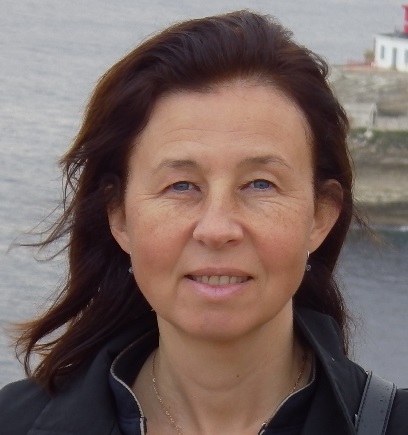 